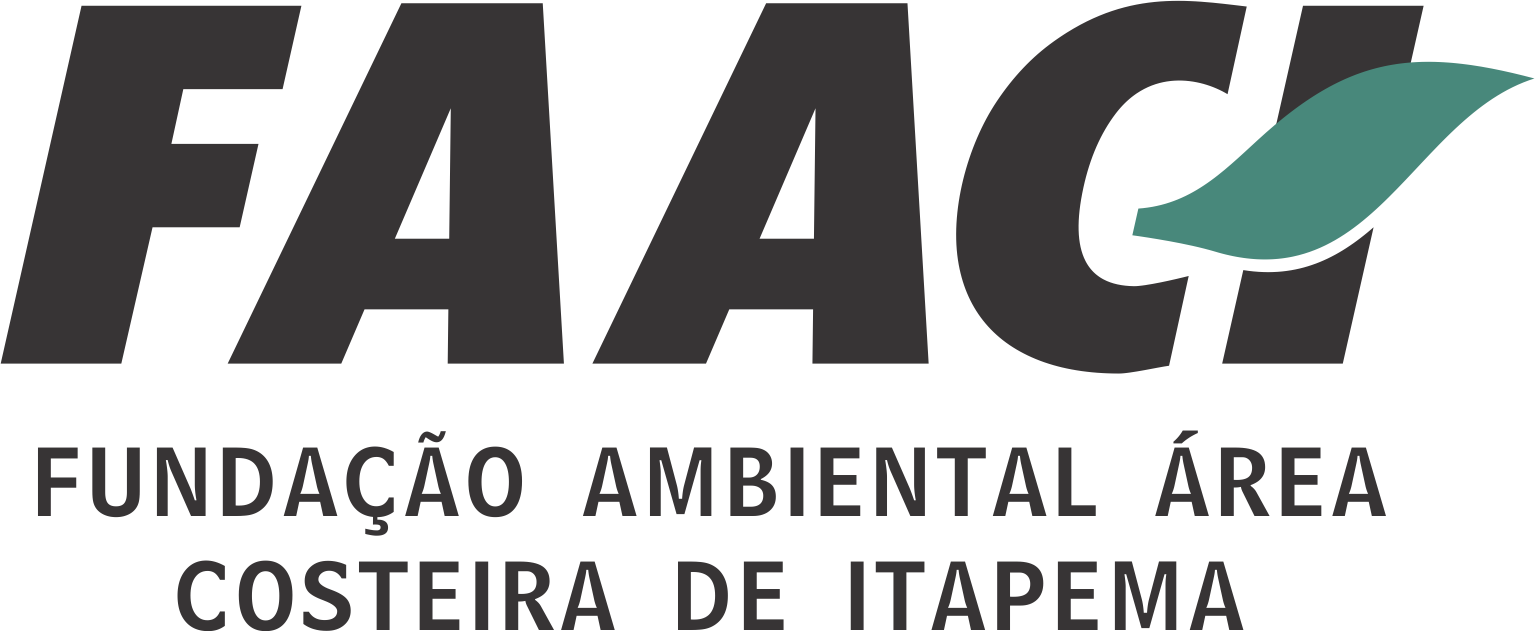 TERMO DE COMPROMISSO PARA COLETA E DESTINAÇÃO FINAL DE RESÍDUOS CLASSE 1 - PERIGOSOS E PARA MANUTENÇÃO DAS UNIDADES DE ABASTECIMENTOÀFundação Ambiental Área Costeira de Itapema,Pelo presente Termo de Compromisso o(a) legítimo(a) proprietário/representante legal do empreendimento abaixo especificado, firma perante a Fundação do Meio Ambiente – FAACI, compromisso de coletar e destinar adequadamente os resíduos Classe 1- Perigosos e dar adequada manutenção às unidades de abastecimento.Dados Pessoais do(a) Representante LegalDados Pessoais do(a) Representante LegalDados Pessoais do(a) Representante LegalDados Pessoais do(a) Representante LegalDados Pessoais do(a) Representante LegalDados Pessoais do(a) Representante LegalDados Pessoais do(a) Representante LegalDados Pessoais do(a) Representante LegalDados Pessoais do(a) Representante LegalDados Pessoais do(a) Representante LegalDados Pessoais do(a) Representante LegalDados Pessoais do(a) Representante LegalDados Pessoais do(a) Representante LegalDados Pessoais do(a) Representante LegalDados Pessoais do(a) Representante LegalDados Pessoais do(a) Representante LegalDados Pessoais do(a) Representante LegalDados Pessoais do(a) Representante LegalDados Pessoais do(a) Representante LegalDados Pessoais do(a) Representante LegalDados Pessoais do(a) Representante LegalDados Pessoais do(a) Representante LegalDados Pessoais do(a) Representante LegalRAZÃO SOCIAL/NOME: RAZÃO SOCIAL/NOME: RAZÃO SOCIAL/NOME: RAZÃO SOCIAL/NOME: RAZÃO SOCIAL/NOME: RAZÃO SOCIAL/NOME: CNPJ/CPF:CNPJ/CPF:CNPJ/CPF:Endereço do(a) Representante LegalEndereço do(a) Representante LegalEndereço do(a) Representante LegalEndereço do(a) Representante LegalEndereço do(a) Representante LegalEndereço do(a) Representante LegalEndereço do(a) Representante LegalEndereço do(a) Representante LegalEndereço do(a) Representante LegalEndereço do(a) Representante LegalEndereço do(a) Representante LegalEndereço do(a) Representante LegalEndereço do(a) Representante LegalEndereço do(a) Representante LegalEndereço do(a) Representante LegalEndereço do(a) Representante LegalEndereço do(a) Representante LegalEndereço do(a) Representante LegalEndereço do(a) Representante LegalEndereço do(a) Representante LegalEndereço do(a) Representante LegalEndereço do(a) Representante LegalEndereço do(a) Representante LegalCEP:CEP:LOGRADOURO:LOGRADOURO:LOGRADOURO:LOGRADOURO:COMPLEMENTO:COMPLEMENTO:COMPLEMENTO:COMPLEMENTO:COMPLEMENTO:BAIRRO:BAIRRO:BAIRRO:MUNICÍPIO:MUNICÍPIO:MUNICÍPIO:MUNICÍPIO:MUNICÍPIO:MUNICÍPIO:MUNICÍPIO:UF:UF:DDD:DDD:TELEFONE:TELEFONE:Dados do EmpreendimentoDados do EmpreendimentoDados do EmpreendimentoDados do EmpreendimentoDados do EmpreendimentoDados do EmpreendimentoDados do EmpreendimentoDados do EmpreendimentoDados do EmpreendimentoDados do EmpreendimentoDados do EmpreendimentoDados do EmpreendimentoDados do EmpreendimentoDados do EmpreendimentoDados do EmpreendimentoDados do EmpreendimentoDados do EmpreendimentoDados do EmpreendimentoDados do EmpreendimentoDados do EmpreendimentoDados do EmpreendimentoDados do EmpreendimentoDados do EmpreendimentoRAZÃO SOCIAL/NOME:RAZÃO SOCIAL/NOME:RAZÃO SOCIAL/NOME:RAZÃO SOCIAL/NOME:RAZÃO SOCIAL/NOME:RAZÃO SOCIAL/NOME:CNPJ/CPF:CNPJ/CPF:CNPJ/CPF:CNPJ/CPF:CNPJ/CPF:CNPJ/CPF:CNPJ/CPF:Nº DO PROCESSO FAACI:Nº DO PROCESSO FAACI:Nº DO PROCESSO FAACI:Nº DO PROCESSO FAACI:Nº DO PROCESSO FAACI:Nº DO PROCESSO FAACI:Nº DO PROCESSO FAACI:Endereço do EmpreendimentoEndereço do EmpreendimentoEndereço do EmpreendimentoEndereço do EmpreendimentoEndereço do EmpreendimentoEndereço do EmpreendimentoEndereço do EmpreendimentoEndereço do EmpreendimentoEndereço do EmpreendimentoEndereço do EmpreendimentoEndereço do EmpreendimentoEndereço do EmpreendimentoEndereço do EmpreendimentoEndereço do EmpreendimentoEndereço do EmpreendimentoEndereço do EmpreendimentoEndereço do EmpreendimentoEndereço do EmpreendimentoEndereço do EmpreendimentoEndereço do EmpreendimentoEndereço do EmpreendimentoEndereço do EmpreendimentoEndereço do EmpreendimentoCEP:LOGRADOURO:LOGRADOURO:LOGRADOURO:LOGRADOURO:COMPLEMENTO:COMPLEMENTO:COMPLEMENTO:COMPLEMENTO:BAIRRO:BAIRRO:BAIRRO:MUNICÍPIO:MUNICÍPIO:MUNICÍPIO:MUNICÍPIO:MUNICÍPIO:MUNICÍPIO:MUNICÍPIO:UF:UF:UF:SCSCSCSCTELEFONE:TELEFONE:TELEFONE:AssinaturaAssinaturaAssinaturaAssinaturaAssinaturaAssinaturaAssinaturaLocal e data,dedeAssinatura do EmpreendedorNome:Assinatura do EmpreendedorNome:Assinatura do EmpreendedorNome:Assinatura do EmpreendedorNome:Assinatura do EmpreendedorNome:Assinatura do EmpreendedorNome:Assinatura do EmpreendedorNome: